Prefeitura Municipal de Mossoró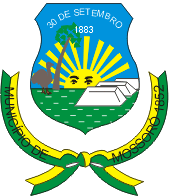 Secretaria Municipal de Educação, Cultura, Esporte e LazerDiretoria Executiva PedagógicaDivisão de Educação EspecialProposta 2017Programa LIBRAS nas Escolas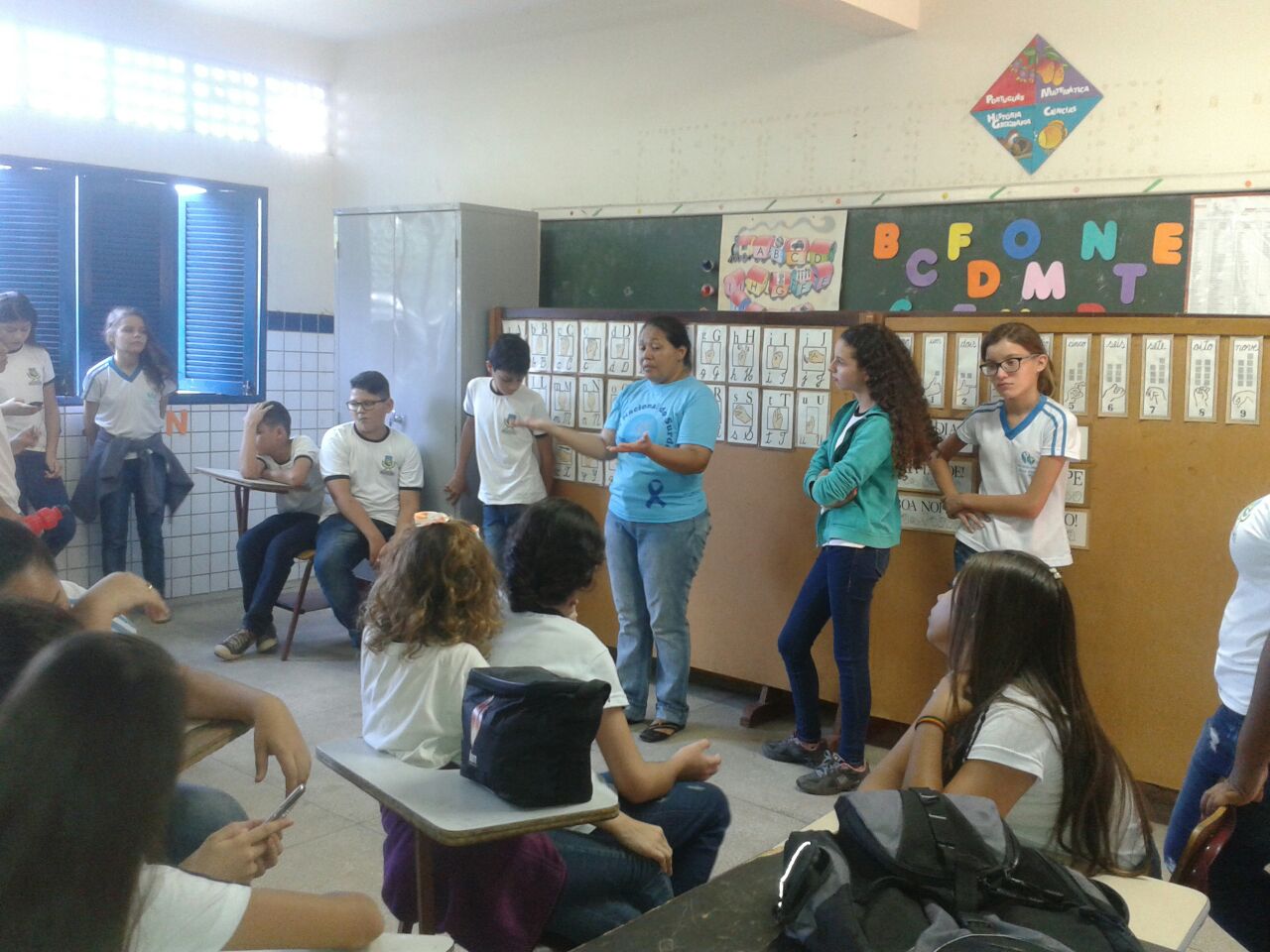 Experiência de LIBRAS na turma do 6º ano da E.M Manoel Assis“O interesse e a preocupação do professor de Inglês da Escola Municipal Manoel Assis chamou a minha atenção. O professor pediu para continuar a aula na disciplina dele e relacionando palavras no quadro em Inglês e eu traduzia a palavra em LIBRAS para toda a turma. Momento inesquecível e emocionante de parceria!”(Professora do Programa LIBRAS nas Escolas)Mossoró-RNFevereiro/2017Programa LIBRAS nas Escolas“Art. 28. Incumbe ao poder público assegurar, criar, desenvolver, implementar, incentivar, acompanhar e avaliar: V- oferta de educação bilíngue, em Libras como primeira língua e na modalidade escrita da língua portuguesa como segunda língua, em escolas e classes bilíngues e em escolas inclusivas.”( Lei 13.146/2015)Em cumprimento ao Plano Municipal de Educação no município de Mossoró, lei nº 3.298 de 04 de agosto de 2015, que destaca na meta 4, a oferta da Educação Bilíngue aos estudantes surdos, a Secretaria Municipal de Educação por meio da Divisão de Educação Especial desenvolve na rede municipal de ensino o “Programa LIBRAS nas Escolas”. Programa este que atua com professores que ministram aulas de LIBRAS- Língua Brasileira de Sinais nas turmas que tenham estudantes surdos nas unidades de Educação Infantil e escolas de Ensino Fundamental. As professoras de Libras também contribuem na orientação aos professores de sala regular em ações pedagógicas inclusivas no cotidiano escolar e ofertam para os educadores cursos de formação de LIBRAS nas unidades educacionais atendidas pelo programa nos momentos de extrarregências. De acordo com os dados da matricula em 2017 serão atendidos pelo Programa LIBRAS nas escolas 16 estudantes surdos sendo:Em 2017, o programa conta com a atuação de 3 professoras de Libras que ministram aulas nas turmas das seguintes unidades educacionais:Das unidades educacionais citadas no quadro anterior, duas estão situadas no campo. - Unidade de Educação Infantil Tia Aldaniza situada na comunidade rural MAISA.- Escola Municipal Genildo Miranda situada na comunidade rural         Atuação dos interpretes de Libras nas escolas da rede municipal de ensino no ano de 2016.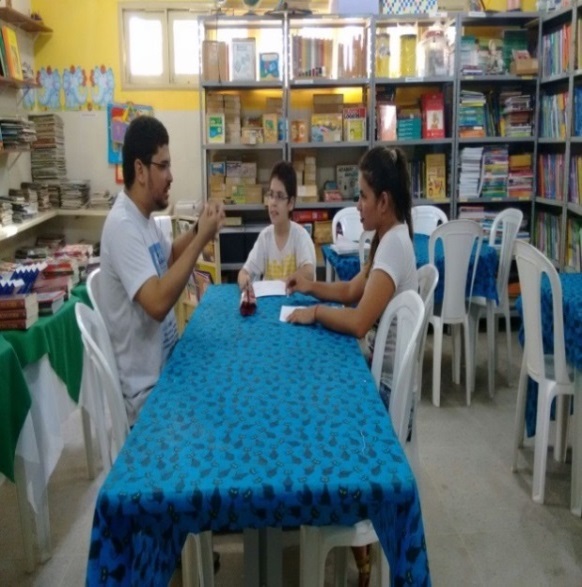 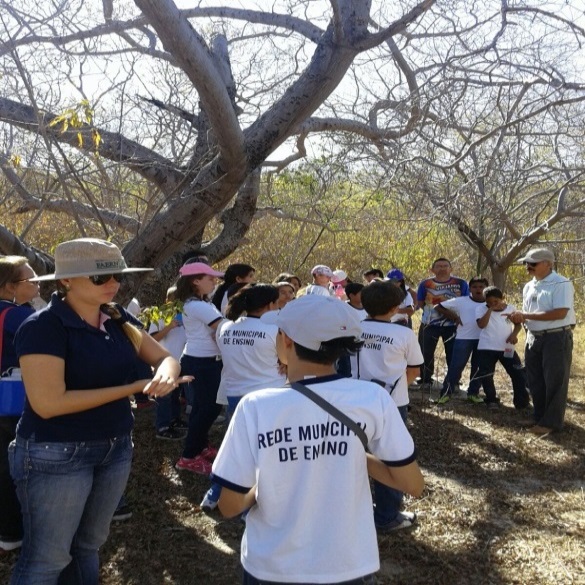 Com relação ao atendimento aos estudantes surdos na sala regular, a rede municipal possui dois intérpretes de Libras nas seguintes instituições educacionais:  Para avançar  nas ações desenvolvidas pelo programa, consideramos imprescindível apresentar a avaliação  realizada em 2016 das professoras de Libras que destacaram como potenciais:- Os encontros de formação com os professores  de Libras.- A abertura  e acolhimento das professoras nas unidades de Educação Infantil e escolas.- A participação das professoras de Libras nos projetos  e eventos das Unidades de Educação Infantil e Escolas de Ensino Fundamental.- O trabalho colaborativo desenvolvido com as professoras de sala regular e professoras do Atendimento Educacional Especializado.- O curso de formação “ Expandir fronteiras para novas mudanças” que oportunizou reflexões sobre as práticas educacionais para a melhoriar do ensino da LIBRAS.- A parceria com as famílias .- O apoio das coordenadoras da Divisão de educação Especial às professoras de LibrasPropostas para 2017Nossa proposta para 2017 será a realização de  encontros formativos com as professoras de Libras  na perspectiva de potencializar uma formação que estabeleça espaços de reflexão das práticas educacionais  e análise das situações do cotidano escolar.  IMBERNÓN, (2010, p.47 a 49) destaca que a formação de professores precisa promover uma reflexão sobre o que eles fazem e porque fazem. Nessa perspectiva a formação continuada é entendida como parte do desenvolvimento profissional que acontece ao longo da atuação docente, possibilitando um novo sentido à prática pedagógica, contextualizando novas circunstâncias e ressignificando a atuação do professor. Objetivo: - Realizar acompanhamento sistemático formativo às aulas de LIBRAS com a intenção de potencializar uma  formação que estabeleça espaços de reflexão contínua das práticas pedagógicas.Objetivos específicos:- Refletir sobre as demandas percebidas no decorrer dos acompanhamento às unidades educacionais atendidas pelo programa.- Refletir sobre as experiências pedagógicas nas aulas de Libras para ressignificar as práticas.            - Contribuir na reflexão de estratégias para a oferta da Língua Portuguesa na modalidade escrita como segunda Língua aos estudantes surdos., conforme estratégia 4.11 do Plano Municipal de Educação de Mossoró.             -  Desenvolver estratégias que oportunizem ao aluno surdo experiências com a natureza e cultura.            - Possibilitar o uso da Tecnologia nas aulas de Libras.- Fortalecer o trabalho colaborativo com os professores de Libras e AEE, de sala   regular e supervisores pedagógicos.- Potencializar participação das professoras de Libras nos projetos  e eventosdas     Unidades de Educação Infantil e Escolas de Ensino Fundamental.             - Investir no aprendizado da Língua Portuguesa na modalidade escrita como segunda língua aos estudantes surdos .- Ampliar a parceria com as famílias.Estratégias:- Visitas de acompanhamento às unidades de Educação Infantil e escolas atendidas pelo Programa LIBRAS nas Escolas.- Realização de encontros a cada mês do ano letivo para estudos   e planejamentos.- Tematização das práticas pedagógicas  desenvolvidas nas aulas de Libras.- Realização do encontro de pais dos alunos surdos atendidos pelo Programa Libras nas Escolas.Avaliação:- Cada professora de Libras entregará no final ano letivo o registro de ações  significativas que contribuiram no aprendizado da Libras pelos estudantes atendidos pelo Programa LIBRAS nas Escolas.Cronograma dos encontros de professores do “Programa LIBRAS nas escolas”Referências bibliográficas:-http://162.214.15.98/jom/edicoes/edicoesJom/jom315a.pdf- http://www.planalto.gov.br/ccivil_03/_ato2015-2018/2015/lei/l13146.htmhttp://portal.mec.gov.br/index.php?option=com_content&view=article&id=12675%3Aensino-de-lingua-portuguesa-para-surdos-caminhos-para-a-pratica-pedagogica&catid=192%3Aseesp-esducacao-especial&Itemid=860Educação InfantilEnsino Fundamental(anos iniciais)Ensino Fundamental(anos finais)  01 criança 07 alunos08 alunosProfessorasUEI/EscolasTurmasMaria Verônica de Souza Silva1- E.M. Professor Manoel Assis 7º anoMaria Verônica de Souza Silva2-E. M. Marineide Pereira7º anoMaria Verônica de Souza Silva3-E. M. Antônio Amorim3º anoMaria Verônica de Souza Silva4-E. M. Dolores do Carmo5º anoMaria Verônica de Souza Silva5-UEI Tia AldanizaInfantil IIRita de Cássia Araújo Amaro1-E. M. Genildo Miranda6º e 8º anosRita de Cássia Araújo Amaro2-E. M. Alcides Manoel4º anoRita de Cássia Araújo Amaro3-Colégio Evangélico7º anoVera Lúcia Silva de França1-E. M. Marineide Pereira4º, 5º e 8ºVera Lúcia Silva de França2-E. M. Morais Filho1º anoVera Lúcia Silva de França3-E. M. Celina Guimarães7º e 9º anosVera Lúcia Silva de França4-E. M. Raimunda Nogueira do Couto4º anoEscolasInterpretes TurmasTurnoE.M. Marineide Pereira da CunhaArthur Maciel7º e 8º anosVespertinoE.M Dinarte MarizAna Priscila Borba Filgueira Novo9º anoVespertinoE. M. Professor Manoel AssisAna Priscila Borba Filgueira Novo7º anoVespertinoMarçoMaioJunho Agosto1º encontro: 20/03/2017- Proposta do Programa Libras nas Escolas 20172º encontro: 05/05/2017- Planejamento de ações e atividades a serem desenvolvidas nas unidades educacionais atendidas pelo Programa LIBRAS nas escolas.3º encontro: 14/06/2017- Tematização da prática pedagógica como processo formativo.“ Valorização da Cultura no espaço educativo”4º encontro: 02/08/2017- Planejamento de ações e atividades a serem desenvolvidas nas unidades educacionais atendidas pelo Programa LIBRAS nas escolas.SetembroOutubroNovembroDezembro5º encontro: - Tematização das práticas pedagógicas como processo formativo.6º encontro: - Planejamento de ações e atividades a serem desenvolvidas nas unidades educacionais atendidas pelo Programa LIBRAS nas escolas7º encontro: - Tematização das práticas pedagógicas como processo formativo.8º encontro:- Avaliação das ações e atividades desenvolvidas pelo Programa LIBRAS nas escolas em 2017.